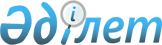 О мерах по реализации Закона Республики Казахстан от 26 ноября 2010 года "О внесении изменений и дополнений в некоторые законодательные акты Республики Казахстан по вопросам налогообложения"Распоряжение Премьер-Министра Республики Казахстан от 10 февраля 2011 года № 14-р

      1. Утвердить прилагаемый перечень нормативных правовых актов, принятие которых необходимо в целях реализации Закона Республики Казахстан от 26 ноября 2010 года "О внесении изменений и дополнений в некоторые законодательные акты Республики Казахстан по вопросам налогообложения" (далее - перечень).



      2. Министерству финансов Республики Казахстан в установленные согласно перечню сроки разработать и внести на утверждение в Правительство Республики Казахстан проекты нормативных правовых актов.      Премьер-Министр                            К. Масимов

Утвержден           

распоряжением Премьер-Министра

Республики Казахстан     

от 10 февраля 2011 года № 14-р

                           Перечень

  нормативных правовых актов Республики Казахстан, принятие

   которых необходимо в целях реализации Закона Республики

   Казахстан от 26 ноября 2010 года "О внесении изменений и

    дополнений в некоторые законодательные акты Республики

             Казахстан по вопросам налогообложения"

      Примечание: расшифровка аббревиатуры:

      МФ - Министерство финансов Республики Казахстан
					© 2012. РГП на ПХВ «Институт законодательства и правовой информации Республики Казахстан» Министерства юстиции Республики Казахстан
				№

п/пНаименование

нормативного

правового актаФорма актаГосударственный

орган,

ответственный

за исполнениеСрок

исполнений1.Об определении

уполномоченного

юридического лица в

сфере реализации

ограниченного в

распоряжении

имущества

налогоплательщика

(налогового агента)Постановление

Правительства

Республики КазахстанМФФевраль

2011 года2.Об утверждении

Правил реализации

ограниченного в

распоряжении

имущества

налогоплательщика

(налогового агента)

в счет налоговой

задолженностиПостановление

Правительства

Республики КазахстанМФФевраль

2011 года